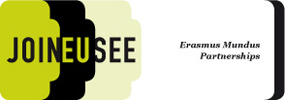 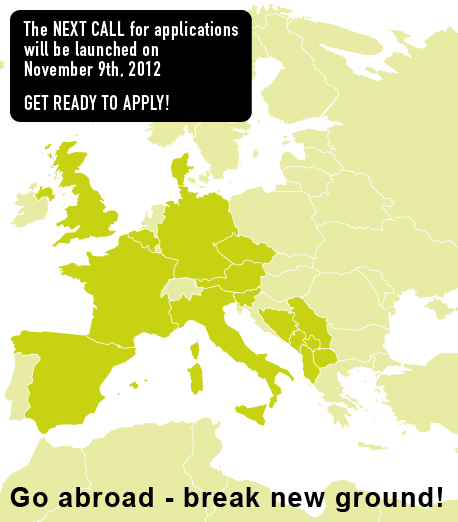 JoinEUSEE Програма за мобилност Цел на програмата JoinEU-SEE е подобрување на високото образование во Европа, како и промоција на комуникацијата меѓу различните култури и соработка со земјите кои се вклучени во програмата.Оваа програма за мобилност на студенти се однесува на додипломски студии, постдипломски, докторски и постдокторски, како и програми за наставен кадар.Повеќе информации за програмата на веб страната:www.joineusee.euАплицирањеАплицирањето почнува од 9 ноември 2012 до 1 февруари 2013.Партнер институцииEU Universities  Western Balkan UniversitiesAssociate partnersFULL PARTNERSASSOCIATE  JoinEU-SEE II partner (not available at the call for applications starting on November 9, 2012)Стипендии         1000 € месечно за додипломци и постдипломци         1500 € месечно за докторанти         1800 € месечно за постдокторанти         2500 € месечно за наставен кадар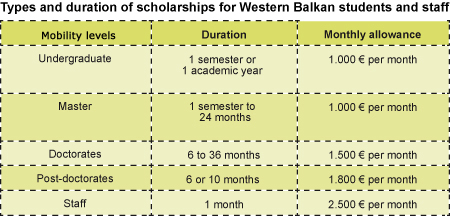  University of Graz, Austria - co-ordinator 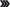  Aarhus University, Denmark Cardiff Metropolitan University, United Kingdom Freie Universität Berlin, Germany Masaryk University, Brno, Czech Republic University of Antwerp, Belgium University of Bologna, Italy University of Granada, Spain University of Maribor, Slovenia University of Montpellier 2, France  Ss. Cyril and Methodius University in Skopje, Macedonia   University of Banja Luka, Bosnia and Herzegovina   University of Belgrade, Serbia  University of Montenegro, Montenegro  University of Mostar, Bosnia and Herzegovina  University of Novi Sad, Serbia  University of Prishtina, Kosovo (as defined under UNSCR 1244/99)
  University of Sarajevo, Bosnia and Herzegovina  University of Tirana, Albania  University of Tuzla, Bosnia and Herzegovina  Istituto per l'Europa centro orientale e balcanica, Bologna, Italy  International Network of Albanian Student Associations, Tirana, Albania  Kosova Academic Services, Prishtina, Kosova (as defined under UNSCR 1244/99)  World University Service - Austrian Committee, Graz Austria  University of Leuven, Belgium   University of Groningen, The Netherlands  University of Latvia, Riga, Latvia  University of Turku, Finland  Vilnius University, Lithuania  Graz University of Technology, Graz, Austria
  University of Zadar, Croatia                  